附件：富联工业区“三小”场所安全隐患记录表富联工业区“三小”场所安全隐患记录表富联工业区“三小”场所安全隐患记录表富联工业区“三小”场所安全隐患记录表富联工业区“三小”场所安全隐患记录表富联工业区“三小”场所安全隐患汇总表“三小”场所名称“三小”场所名称柏昌汽车维修服务中心柏昌汽车维修服务中心地址地址龙华街道玉翠社区建辉路92号龙华街道玉翠社区建辉路92号序号安全隐患描述安全隐患描述隐患照片提升机无安全操作规程，无安全警示标志。提升机无安全操作规程，无安全警示标志。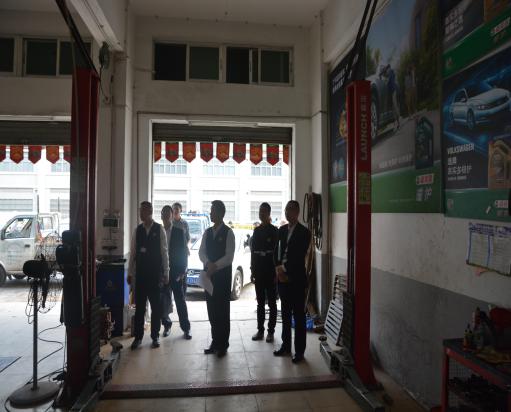 电源插头无接地线。电源插头无接地线。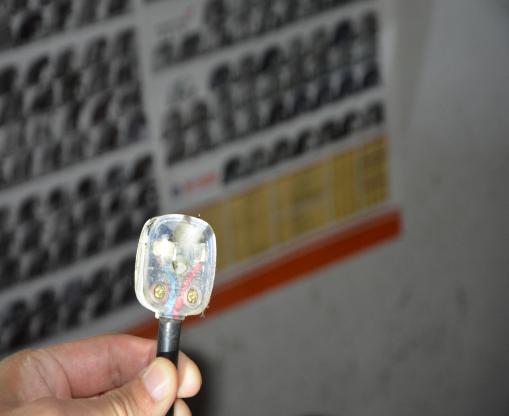 电源插座无接地线。电源插座无接地线。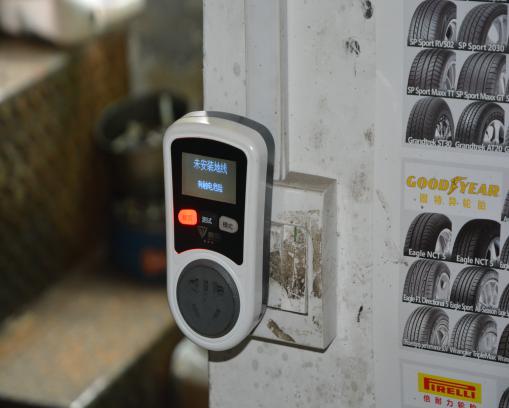 阁楼楼梯无防护栏。阁楼楼梯无防护栏。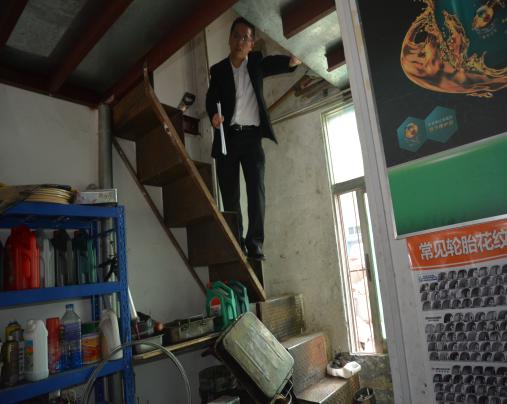 “三小”场所名称“三小”场所名称成辉玻璃木工装饰成辉玻璃木工装饰地址地址龙华街道玉翠社区建辉路94号龙华街道玉翠社区建辉路94号序号安全隐患描述安全隐患描述隐患照片“三小”场所内违规住人。“三小”场所内违规住人。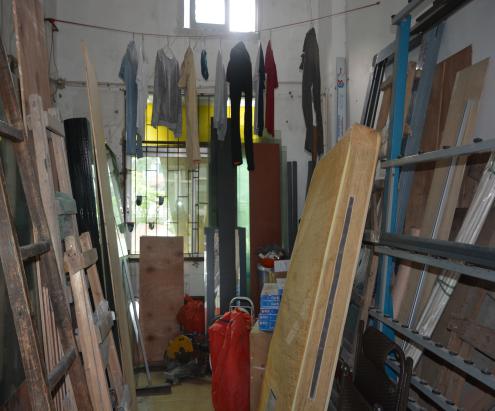 生产场所储存、使用气瓶（氩气）无防倾倒措施。生产场所储存、使用气瓶（氩气）无防倾倒措施。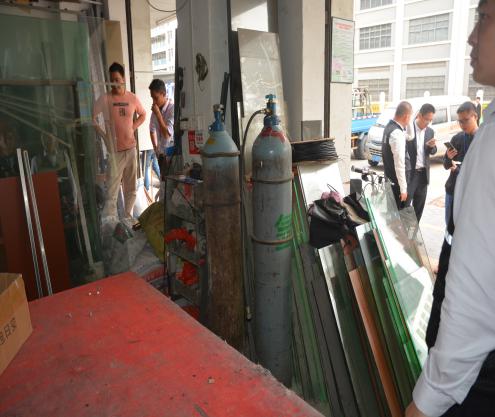 电源开关带电触点裸露，无防护措施；电源开关安装在可燃材料上面；电源线路裸露无套管保护。电源开关带电触点裸露，无防护措施；电源开关安装在可燃材料上面；电源线路裸露无套管保护。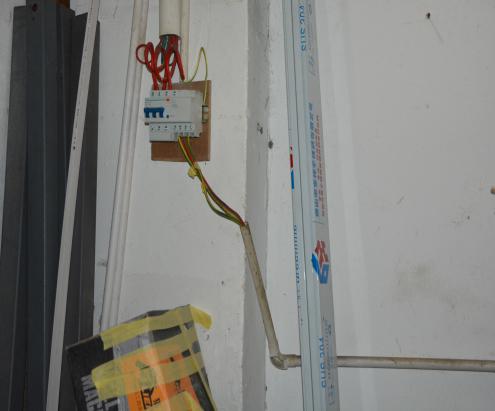 占用、堵塞消防疏散通道。占用、堵塞消防疏散通道。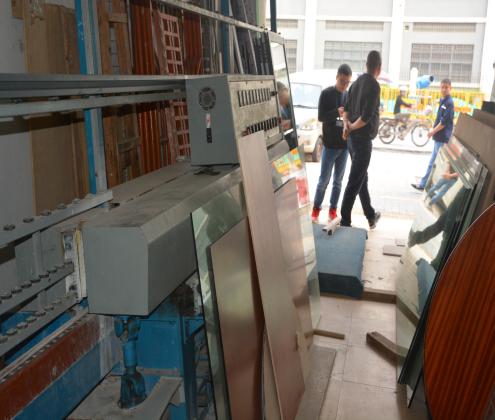 “三小”场所名称“三小”场所名称阿东车行阿东车行地址地址龙华街道玉翠社区建辉路96号龙华街道玉翠社区建辉路96号序号安全隐患描述安全隐患描述隐患照片“三小”场所内使用燃气瓶煮饭，无防火分隔。“三小”场所内使用燃气瓶煮饭，无防火分隔。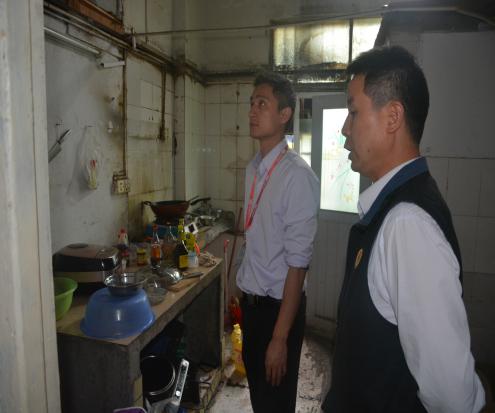 电气线路套管脱落，线路裸露。电气线路套管脱落，线路裸露。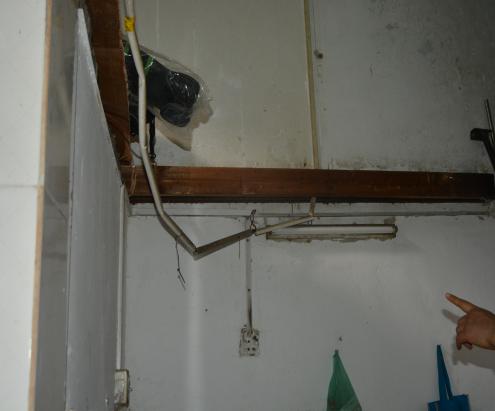 电源插座未安装接地线。电源插座未安装接地线。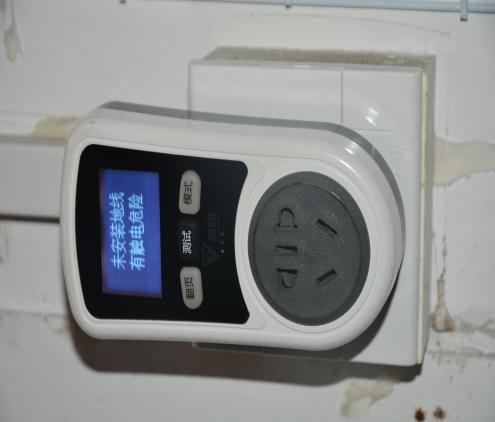 圈占、埋压灭火器。圈占、埋压灭火器。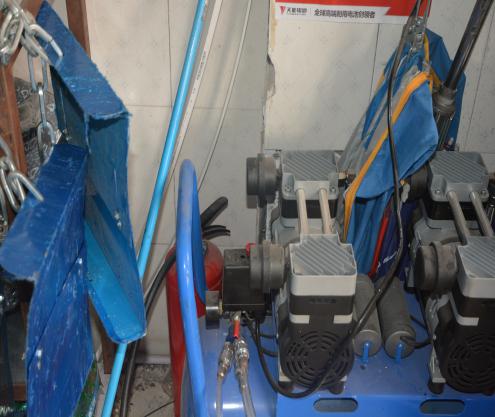 “三小”场所名称“三小”场所名称创新不锈钢减折板创新不锈钢减折板地址地址龙华街道玉翠社区建辉路98号龙华街道玉翠社区建辉路98号序号安全隐患描述安全隐患描述隐患照片生产场所使用气瓶（氩气）无防倾倒措施。生产场所使用气瓶（氩气）无防倾倒措施。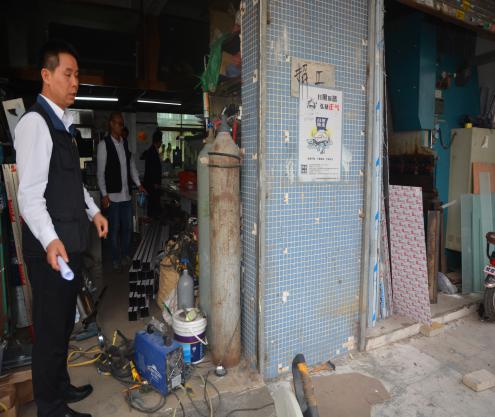 “三小”场所内煮饭区域与其他场所无防火分隔。“三小”场所内煮饭区域与其他场所无防火分隔。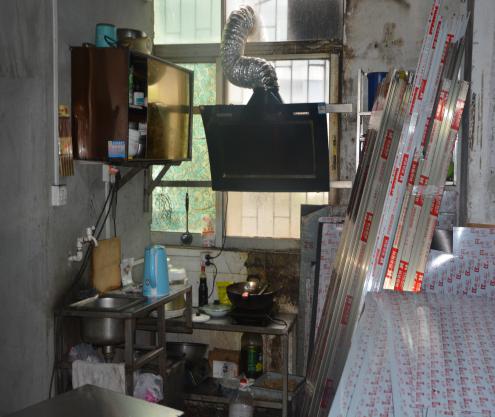 剪板机未张贴安全操作规程及安全警示标志；照明灯具下方堆放易燃物品。剪板机未张贴安全操作规程及安全警示标志；照明灯具下方堆放易燃物品。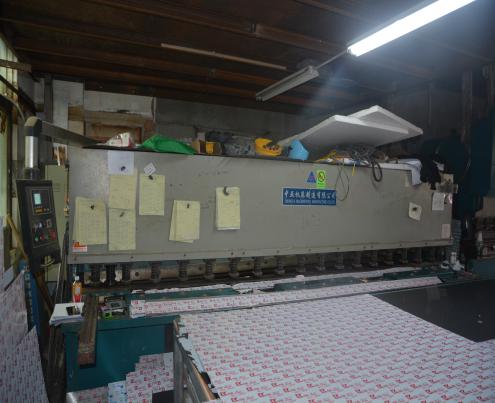 折弯机未张贴安全操作规程及安全警示标志；折弯机未张贴安全操作规程及安全警示标志；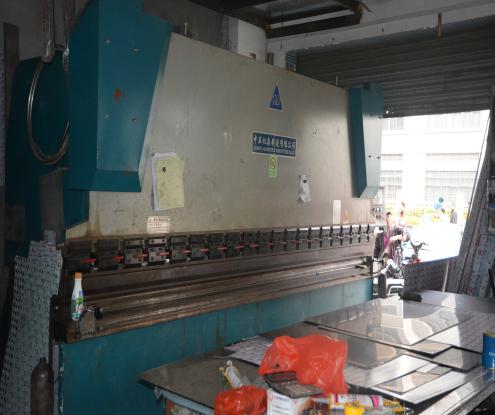 作业场所设备布置不合理，安全距离不足。作业场所设备布置不合理，安全距离不足。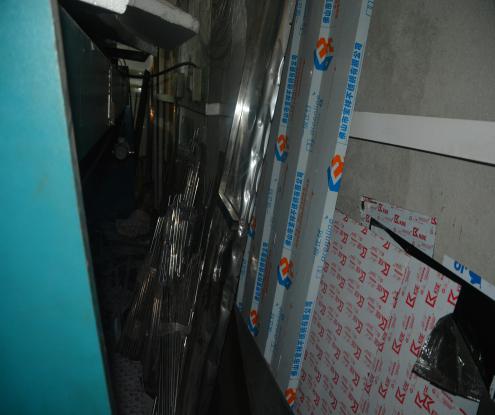 占用、堵塞消防疏散通道。占用、堵塞消防疏散通道。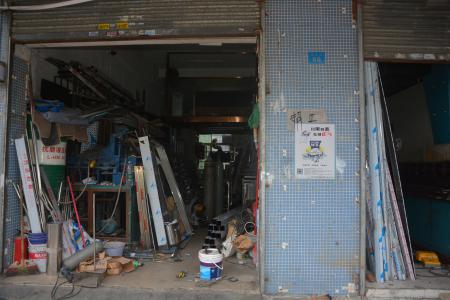 切割机室外作业，未采取安全措施，影响路边行人安全。切割机室外作业，未采取安全措施，影响路边行人安全。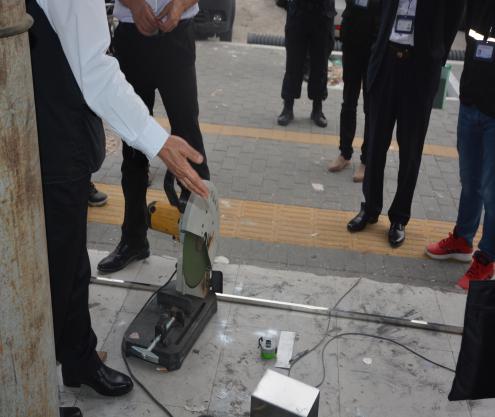 “三小”场所名称“三小”场所名称瑞新五金瑞新五金地址地址龙华街道玉翠社区建辉路98号龙华街道玉翠社区建辉路98号序号安全隐患描述安全隐患描述隐患照片线切割机床未张贴安全操作规程。线切割机床未张贴安全操作规程。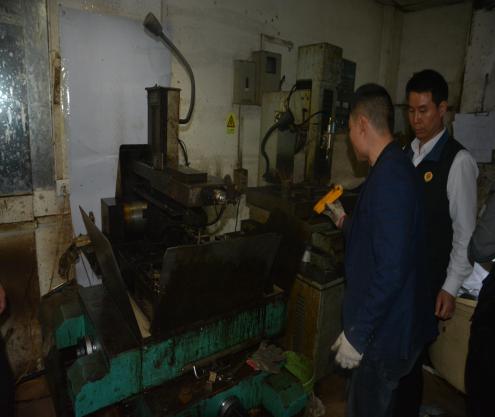 占用、堵塞消防疏散通道占用、堵塞消防疏散通道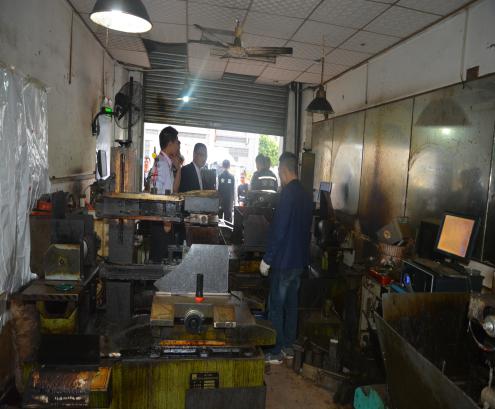 序号“三小”场所名称安全隐患描述柏昌汽车维修服务中心提升机无安全操作规程，无安全警示标志；电源插头无接地线；电源插座无接地线；4、阁楼楼梯无防护栏。成辉玻璃木工装饰“三小”场所内违规住人；2、生产场所储存、使用气瓶（氩气）无防倾倒措施；3、电源开关带电触点裸露，无防护措施；4、电源开关安装在可燃材料上面；电源线路裸露无套管保护；5、占用、堵塞消防疏散通道。阿东车行1、“三小”场所内使用燃气瓶煮饭，无防火分隔；2、电气线路套管脱落，线路裸露；3、电源插座未安装接地线；4、圈占、埋压灭火器。创新不锈钢减折板1、生产场所使用气瓶（氩气）无防倾倒措施；2、“三小”场所内煮饭区域与其他场所无防火分隔；3、剪板机未张贴安全操作规程及安全警示标志；照明灯具下方堆放易燃物品；4、折弯机未张贴安全操作规程及安全警示标志；5、作业场所设备布置不合理，安全距离不足；6、占用、堵塞消防疏散通道；7、切割机室外作业，未采取安全措施，影响路边行人安全。瑞新五金1、线切割机床未张贴安全操作规程；2、占用、堵塞消防疏散通道。